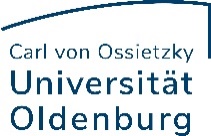 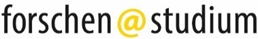 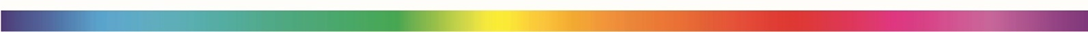 Application Form
Grants for Materials and Supplies for Student Research Projects
Information about the research projectApplicant(s) InformationSupervisorCost Calculation for Material Resources (max. 500 Euro)Additional Documents  Instructor’s statement (either email or letter signed by the instructor) confirming they have agreed to supervise the project and to be responsible for purchasing the required material Short description of the project (approx. one A4 page) outlining the research question and methods

Please send your complete application to forschen-at-studium@uni-oldenburg.de

Project title Project title Duration of the project First and last nameDegree program / schoolEmail1234First and last name Institute and schoolEmail, phonePurposeAmountTotal